МИНИСТЕРСТВО КУЛЬТУРЫ САРАТОВСКОЙ ОБЛАСТИ ГОСУДАРСТВЕННОЕ УЧРЕЖДЕНИЕ КУЛЬТУРЫ ОБЛАСТНАЯ СПЕЦИАЛЬНАЯ БИБЛИОТЕКА ДЛЯ СЛЕПЫХ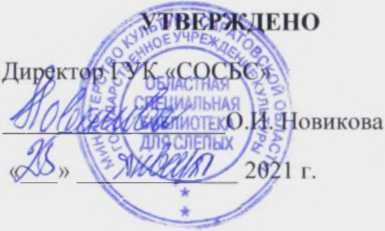 Саратов, 2021ПЕРСПЕКТИВНЫЙ ПЛАН РАЗВИТИЯ ОБЛАСТНОЙ СПЕЦИАЛЬНОЙ БИБЛИОТЕКИ ДЛЯ СЛЕПЫХНА 2021-2023 гг.Перспективный план развития ГУК «Областная специальная библиотека для слепых» на период 2020-2022 гг.I. Общие положения ГУК СОСБС, как единственное специальное учреждение культуры, выполняющее социальную функцию, активно участвует в процессе реабилитации и интеграции людей с ограничениями здоровья в общество.Библиотека для слепых — востребованный социально значимый институт, который решает задачу обеспечения равного доступа к информации и знаниям лицам с проблемами зрения путем поддержки процессов воспитания, обучения, адаптации и интеграции в общество. Библиотека стремится к тому, чтобы помочь незрячим людям реализовать свой личностный потенциал, развить творческие способности, повысить профессиональный уровень. С этой целью расширяется ресурсная база, активно внедряются новейшие технологии, создаются условия для самостоятельной работы в стационарном и удаленном режиме, привлекаются специалисты различного профиля, организуются масштабные мероприятия, в том числе познавательного и социокультурного характера. Много внимания уделяется изучению интересов и потребностей конкретных групп пользователей. В ответ на читательские запросы расширяется спектр информационно-библиотечных услуг. Так, в последние годы происходит интенсивное развитие дистанционного обслуживания и системы упреждающего персонифицированного информирования, обеспечивается доступ к произведениям искусства с использованием различных техник воссоздания объектов в доступной для инвалидов по зрению форме и приемов тифлокомментирования. Одна из наших приоритетных задач — содействие повсеместному формированию доступной физической и информационной среды для лиц с нарушениями здоровья. Специалисты библиотеки оказывают методическую поддержку этого процесса, проводя экскурсии, консультации, семинары соответствующей тематики для сотрудников общедоступных библиотек, музеев, школ и других учреждений культуры, образования, социальных служб.Перспективный план развития Областной специальной библиотеки для слепых – это комплексный план, основанный на видении будущего образа библиотеки как социального института, направленный на осуществление миссии и достижение долгосрочных целей и задач, а также определяющий общие направления развития, методы создания преимуществ и позиционирования библиотеки и ее структурных подразделений в изменяющихся современных условиях. Стратегия основывается на:базовых статьях Конституции Российской Федерации, определяющих права граждан на свободный доступ к информации и культурным ценностям независимо от их социального положения и места жительства; Национальный проект «Культура»;Конвенция о правах инвалидов (принята 13.12.2006, вступила в силу 3.05.2008);Федеральный закон от 03.05.2012 №46-ФЗ «О ратификации Конвенции о правах инвалидов»;Федеральный закон от 05.12.2017 №369-ФЗ «О присоединении Российской Федерации к Марракешскому договору об облегчении доступа слепых и лиц с нарушениями зрения или иными ограниченными способностями воспринимать печатную информацию к опубликованным произведениям»;Государственная программа РФ «Доступная среда» (2021 – 2025);Приказ Минкультуры России от 30.12.2016 №3019 «Об утверждении модельной программы социокультурной реабилитации инвалидов, в том числе детей-инвалидов»;Государственная программа Саратовской области «Культура Саратовской области»При разработке Стратегии учтены следующие нормативно-правовые акты:Указ Президента №204 от 07.05.2018 «О национальных целях и стратегических задачах развития РФ на период до 2024 года»;Указ Президента №203 от 09.05.2017 «О стратегии развития информационного общества в РФ на 2017-2030 годы»; «Стратегия государственной культурной политики на период до 2030 года» утв. Распоряжением Правительства РФ от 29 февраля 2016 г. № 326-р;«Основы законодательства Российской Федерации о культуре» (утв. ВС РФ 09.10.1992 № 3612-1) (ред. от  01.04.2020)Федеральный закон от 29.12.1994 № 78-ФЗ (ред. от 03.07.2016) «О библиотечном деле»;Федеральный закон «О социальной защите инвалидов в Российской Федерации» от 24.11.1995 N 181-ФЗ;II. Миссия ГУК «Областная специальная библиотека для слепых» Формирование и развитие открытой и доступной информационной, консультационной и интеллектуальной среды для людей с особыми потребностями с целью вовлечения их в культурную и социальную жизнь общества.III. Стратегическая цель, предмет и приоритеты развития СОСБС В целом развитие библиотеки и ее структурных подразделений планируется за счет освоения интернет-пространства, приближения фондов к особым читателям, улучшение обслуживания, свободный и равный доступ к библиотечным фондам, информации, знаниям и ценностям культуры на основе использования адаптивных технологий и средств реабилитации, полноценная интеграция в социум, повышение качества жизни людей с инвалидностью и их семей, внедрение тифлокомментирования – новой социокультурной услуги для людей с проблемами зрения.Совершенствуя техническое оснащение и информационно-коммуникационные технологии, Областная специальная библиотека для слепых все больше сосредоточивает усилия на направлениях, связанных с качественной стороной управления финансовыми, кадровыми и материальными ресурсами своих библиотек, дифференцированного обслуживания читателей и удаленных пользователей. ГУК СОСБС намерена далее развивать методическую деятельность, опираясь на результаты исследований деятельности, ведущих российских специальных библиотек, на новые формы профессионального общения, консультирования, обучения персонала библиотек с использованием современных технологий.К первоочередным задачам Областной специальной библиотеки для слепых относится:увеличение темпов информатизации, создание информационно-библиотечной сети с филиалами ГУК СОСБС. увеличение и развитие сеть интегрированного библиотечного обслуживания на базе муниципальных общедоступных библиотек, реабилитационных центров, домов инвалидов, общественных организаций и других учреждений, занимающихся вопросами социализации инвалидов города Саратова и Саратовской области.развитие и использовании инклюзивного пространства через различные каналы связи для информирования потенциальных посетителей учреждений культуры  о существующих возможностях.Стратегическая цель развития библиотеки и ее филиалов: содействие улучшению качества жизни людей с ОВЗ и их семей путём создания условий для развития и реализации их потенциала через вовлечение в культурную, образовательную и общественную среды, организацию свободного и равного доступа к достоверной и качественной информации.Прогнозные индикаторы достижения цели:Цель (целевой показатель): увеличение на 15% числа посещенийЦель (целевой показатель): увеличение числа обращений к цифровым ресурсам библиотеки в 5 разДостижение высокого уровня качества услуг на основе независимой оценки качества.Основные стратегические направления: в соответствии с требованиями нормативно-правовых актов и Национальным проектом «Культура», выделены следующие приоритетные направления развития, для достижения необходимых результатов:Библиотека – информационный центр (Цифровизация услуг и формирование информационного пространства)Библиотека – среда коммуникации, образования, культурыБиблиотека – центр социокультурной реабилитацииБиблиотека – творческая развивающая средаПовышение квалификации персоналаКомфортная и доступная среда библиотекиБиблиотека – территория поддержки и развития чтенияТифлокомментирование как новая социальная услуга для людей с проблемами зренияБиблиотека – инклюзивное пространствоСтратегические направления:Библиотека- информационный центрЦель: Создание равных условий для развития и реализации потенциала граждан с ограниченными возможностями здоровья, их вовлечения в культурную и общественную жизнь, гарантирующих качественное предоставление в общественное пользование и расширение доступности информации, знаний и культурных ценностей посредством организации библиотечно-информационного обслуживания. Сохранение основополагающих принципов библиотечного обслуживания людей с инвалидностью по зрению – бесплатности и общедоступности. Задачи:Развитие библиотеки как многофункционального центра социальных коммуникаций, доступа к информации, центров культурного просвещения и образования людей с ОВЗ, соответствующих нормам и требованиям модельного стандарта деятельности специальной библиотеки для слепых субъекта Российской Федерации. Объединение людей с ОВЗ вокруг книги и чтения.Совершенствование информационно-библиотечного обслуживания для обеспечения комфортного доступа к информации, к единому электронному каталогу, подписным электронным ресурсам: av3715.ru (Первая Интернациональная Онлайн-Библиотека для инвалидов по зрению «Логос»),  онлайн библиотека «ЛитРес Библиотека», УЭЧЗ Президентской библиотеки им. Б.Н. Ельцина, НЭБ, Консультант Плюс и актуальному портфелю информационных сервисов.Развитие сетевого взаимодействия ГУК СОСБС и ее структурных подразделений, направленного на качественное предоставление информационно-библиотечных услуг и расширение доступа к информации.Межведомственное сотрудничество и оказание консультативно-методической помощи организациям и библиотекам других ведомствРасширение спектра дистанционных информационно-библиотечных услуг.Создание открытой, востребованной библиотеки на основе новых информационных технологий (МФЦ). Целевые показатели:Динамика роста показателей библиотечно-информационного обслуживания в соответствии с государственным заданием и дорожной картой до 2030 года. Уровень удовлетворенности людей с ОВЗ качеством предоставления государственных услуг.Повышение рейтинга библиотек по показателям независимой оценки качества.Увеличение количества качественных электронных библиотечных ресурсов, позволяющих получать своевременный доступ к информации.Прирост числа пользователей в соответствии с дорожной картой до 2030 года.Увеличение доли дистанционных информационно-библиотечных услуг в общем количестве услуг, оказываемых библиотеками.Ожидаемые результаты:Реализация Перспективного плана позволит:Обеспечить оперативный доступ к достоверным, легитимным российским информационным ресурсам во всех структурных подразделениях ГУК СОСБС.Создать централизованный доступ всем людям с ОВЗ Саратова и Саратовской области к библиотечным ресурсам ГУК СОСБС.Совершенствовать организацию внестационарного обслуживания через сеть муниципальных библиотек на договорной основе: 100% охват к 2023 году. Позиционирование и расширение  инклюзивной через взаимодействие с учреждениями культуры Саратова и Саратовской области и межведомственных соглашений специальных библиотек России (ежегодное участие во Всероссийском фестивале «Эстафета Доброты», акции «Читаем вслух», Библионочь, месячник «Белая трость», детская площадка «Книжкино лето», ежегодная выставка творческих работ «Радость творчества»)V. Мероприятия: 1. Системное развитие и реализация миссии специальной библиотеки. Цель: качественное формирование и обеспечение сохранности фондов библиотек для организации полноценного информационно-библиотечного обслуживания населения, обеспечения доступности и сохранности культурного наследия, в том числе региональных документов, представленных в виде исторически значимых образцов книжной и цифровой культуры в специальных форматах.Задачи:Обеспечение регулярного пополнения и уровня обновляемости библиотечных фондов новыми изданиями на различных носителях в соответствии с модельными стандартами специальных библиотек.Увеличение доли библиотечного фонда документов в специальных форматах, предназначенных для использования слепыми и слабовидящими в соответствии с планом работы отдела издательских и медиатехнологий: не менее 500 экземпляров/45 названий в год.Обеспечение свободного (бесплатного, комфортного, правомерного) доступа к библиотечному фонду, в том числе через сеть Интернет и мобильные приложения.Обеспечение соответствия состава фонда задачам инновационного развития региона информационным, образовательным и культурным потребностям людей с ОВЗ в соответствии изучения читательского спроса (анкетирование один раз в год). Совершенствование и развитие собственных электронных ресурсов.Обеспечение сохранности библиотечных фондов в специальных форматах на основе использования новейших технических средств и информационных технологий, путем сохранения и реставрации отдельных изданий, в том числе оцифровка.Целевые показатели:Уровень обновляемости библиотечного фонда в соответствии с нормативными показателями.Увеличение доли библиотечного фонда документов в специальных форматах, предназначенных для использования слепыми и слабовидящими.Уровень удовлетворенности людей с ОВЗ составом фонда по результатам опроса.Увеличение количества многоформатных альбомов – реализация проекта «Зримый Саратов».Увеличение доли документов библиотечного фонда в электронной форме (в т. ч. доли оцифрованных документов).Участие в создании регионального сводного каталога и электронной картотеки статей. Комплектование фонда и формирование электронного каталога.Обеспечение сохранности фондовСтратегические направленияСовременная библиотека – современные технологии, среда коммуникации, образования, культуры.Библиотека – центр социокультурной реабилитации.Комфортная и доступная среда библиотеки.Библиотека – территория поддержки и развития чтения.Тифлокомментирование как новая социальная услуга для людей с проблемами зрения.Цели: эффективное и качественное информационно-библиотечное обслуживание людей с ОВЗ на основе автоматизации технологических процессов, содействие реабилитации и социализации через книгу и чтение, создание условий для поддержки развития культуры чтения, формирование информационной грамотности людей с ОВЗ путем повышения качества образовательных и просветительских мероприятий и библиотечных информационных продуктов в сети Интернет, разработка и внедрение просветительских проектов и программ гражданско-патриотической и духовно-нравственной тематики, содействие повышению престижа чтения и имиджа библиотеки через участие в международных, всероссийских и региональных конкурсах, акциях и программах, снятие визуальных барьеров для людей с проблемами зрения; доступность к получению информации, в частности в области киноискусства; интеграция в общество зрячих людей через полноценное обсуждение новинок кино.Целевые показатели: Прирост числа библиотечно-информационных услуг, оказываемых в дистанционном режиме (в т. ч. посредством мобильных технологий).Увеличение количества зарегистрированных пользователей дистанционных услуг, постоянно обращающихся к онлайн-ресурсам.Пророст числа читателей с ОВЗ от общего числа людей с инвалидностью Саратовского региона.Увеличение доли людей с ОВЗ, положительно оценивающих качество проведения культурно-просветительских мероприятий.Участие в реализации Программы развития и продвижения чтения в Саратовской области на 2020-2025 годы, Десятилетие детства в Саратовской области на 2021-2027 гг.Прирост числа ежегодных значимых мероприятий и партнерских социокультурных программа ведущих специальных библиотек России, направленных на развитие культурного потенциала Саратовской области.Прирост числа культурно-просветительских мероприятий вне стен библиотеки.Прирост числа мероприятий с участием читателей и людей с ОВЗ.Увеличение количества посещений цифровых технологических платформ и информационных ресурсов по продвижению чтения.Увеличение количества мероприятий для детей и молодежи, содействующих их успешной самореализации и вовлечению в культурную и творческую деятельность.Продолжать активное проведение социально-досуговых мероприятий, направленных на социокультурную реабилитацию инвалидов, в т.ч. детей-инвалидов.Обеспечение условий для посещения инвалидами, в т.ч. детьми-инвалидами, проводимых мероприятий, направленных на их социокультурную реабилитацию.Создание условий для повышения информационной грамотности читателей-детей. Создание условий для развития личности ребёнка через приобщение к библиотеке и к чтению.Формирование творческих возможностей детей-инвалидов.Создание корпоративной системы информационно-библиотечного обслуживания для людей с проблемами зрения, которая позволит читателям искать документы в едином каталоге по всем филиалам области в формате удалённого доступа через интернет.Тифлокомментирование фильмов и мультфильмов, экскурсий, тифлоаудиогиды.Развитие Тактильного зала. Социальное партнерство по продвижению услуг.Продолжение межведомственного сотрудничества с музеями.Участие в конкурсном отборе на присуждение Национальной общественной премии «Российские организации, дружественные к детям» (2021).Ожидаемые результаты:Реализация Перспективного плана позволит:Увеличить долю библиотечно-информационных услуг, оказываемых в дистанционном режиме (в т. ч. посредством мобильных технологий):- для ГУК СОСБС до 80%;- для библиотек-филиалов до 20 %.Увеличить количество зарегистрированных пользователей дистанционных услуг, постоянно обращающихся к онлайн-ресурсам, до 70% от общего количества пользователей.Увеличить число читателей библиотеки до 80% от общего числа людей с ОВЗ Саратовского региона.Достичь не менее 90% количества читателей с ОВЗ, положительно оценивающих качество проведения культурно-просветительских мероприятий, направленных на продвижение книги и чтения в регионе.Увеличить число значимых мероприятий и программ, направленных на продвижение книги и чтения с ведущими специальными библиотеками Санкт-Петербурга и Москвы до 3 к 2023 году.Увеличить число культурно-просветительских мероприятий с участием читателей и людей с ОВЗ до 80% к 2023 г.Содействовать вхождению в Топ-10 регионов-лидеров конкурса «Самый читающий регион России».Войти в число победителей участников общероссийского профессионального конкурса на лучшее издание в специальном формате краеведческого характера – не менее одного в год.Увеличение количества посещений цифровых технологических платформ и информационных ресурсов по продвижению чтения на 3,5 %.Привлечение читателей путем тифлокомментирования в учреждениях культуры Саратова и Саратовской области.Реализация Перспективного плана («дорожная карта») развитияГУК «Областная специальная библиотека для слепых»Развитие материально-технической базы.Стратегическое направление 4. Повышение квалификации персонала и обеспечение конкурентоспособного уровня зарплаты. Цель: Создание условий для развития кадрового потенциала ГУК СОСБС и ее структурных подразделений, направленных на поддержку регулярного обновления профессиональных знаний. Задачи:Участие в рамках реализации плана подготовки управленческих кадров для народного хозяйства Российской Федерации: 2021-2023 – 2 специалиста ежегодно (профстандарты).Ежегодное участие в профессиональных мероприятиях:Всероссийский библиотечный конгресс РБА;Международный профессиональный форум «Книга. Культура. Образование. Инновации»;Ежегодное совещание директоров (г. Москва);Культурный Форум г. Санкт-Петербург;Межрегиональные конференции специальных библиотек;в программах повышения квалификации и профессиональной подготовки – 3 специалиста (2021-2023).Профессиональное непрерывное образование персонала библиотеки на основе современных образовательных технологий и лучших практик с целью повышения качества предоставляемых услуг.Выравнивание возможностей участия работников библиотек, удалённых от областного центра, в образовательных программах профессиональной переподготовки и повышения квалификации через развитие дистанционных образовательных технологий.Поэтапное внедрение профессиональных стандартов в области библиотечно-информационной деятельности.Создание комплекса мер по материальному стимулированию и социальной поддержке библиотечных работников, в том числе молодых специалистов.Развитие платных услуг: 2021 год – 100 000 руб.2022 год – 150 000 руб.2023 год – 200 000 руб.Внедрение «эффективного контракта» работника и работодателя, обеспечивающего дифференциацию уровня зарплаты работника в зависимости от показателей его деятельности и квалификации (на основе профессионального стандарта) – 2021-2023.  Развитие профессиональной подготовки, переподготовки и повышения квалификации кадров – 2021-2023. Использование системы дистанционного образования для повышения квалификации работников библиотек в соответствии с новой парадигмой развития библиотечно-информационной сферы – 2021-2023.Организация мероприятий по обязательному применению разработанных и утверждённых Министерством труда РФ профессиональных стандартов работников учреждения культуры (Всероссийская научно-практическая конференция «Специальная библиотека: из настоящего в будущее» – 2022, Областной семинар для специалистов библиотек, обслуживающих инвалидов – 2021-2023)Совершенствование системы мотивации и стимулирования сотрудников – 2021-2023.Ожидаемые результаты:Поэтапно реализовать региональную программу профессиональной подготовки, повышения квалификации и переподготовки библиотечных кадров в рамках Государственной программы «Культура Саратовской области».Обеспечить выполнение установленных нормативов по осуществлению непрерывного повышения квалификации и профессиональной переподготовки работников библиотек не реже 1 раза в 5 лет.Обеспечить возможность ежегодного участия в программах повышения квалификации Национальной Библиотечной Ассоциации «Библиотеки будущего» Постоянно действующая Школа «Библиотеки – дорога к знаниям». Создать условия для поэтапного перехода на профессиональные стандартыЕжегодное обучение в профильных ВУЗах и Государственном профессиональном образовательном учреждении «Саратовский областной колледж искусств» не менее 3-х специалистов библиотеки.№МероприятияСрокиИсточник финансированияБюджет(т. р.)ОтветственныеПополнение фонда изданиями в специальных форматах для слепых и слабовидящих, в том числе периодикой: издания с рельефно-точечным шрифтом, укрупнённым шрифтом, «говорящие книги», книги на флэш-картах, книги в формате LKF с криптозащитой, приобретение доступа к удалённым ресурсам, пополнение фонда электронных изданий.Включение в библиотечный фонд не менее 4 тысяч экземпляров новых поступлений ежегодно2021-2023В рамках государственной программы Саратовской области «Культура Саратовской области»2021 – 270,02022 – 270,02023 – 270,0Отдел формирования фондов и каталоговПополнение электронного каталога СОСБС библиографическими записями на вновь поступившие издания и раскрытие всего объёма информации о составе действующих фондов на его базе:- увеличение количества библиографических записей на 2,2 %- увеличение количества библиографических записей на 2,3 %- перевод 100% каталога в электронную форму. 202120222023В рамках государственного заданияОбластной бюджетОтдел формирования фондов и каталогов.Тифлобиблиогра-фический отделПополнение фонда библиотека детской литературой в специальных форматах в рамках сотрудничества с благотворительным фондом «Иллюстрированные книжки для маленьких слепых детей» (г. Москва)202120222023Благотворительные средстваФедеральный бюджетОтдел формирования фондов и каталоговПополнение фонда библиотеки изданиями, выпущенными Отделом издательских и медиатехнологий ГУК СОСБС не менее 500 экземпляров/45 названий в год202120222023В рамках государственной программы Саратовской области «Культура Саратовской области»Областной бюджетОтдел формирования фондов и каталогов,Отдел издательских и медиатехнологийИздание мультиформатных альбомов для слепых и слабовидящих:- в рамках проекта «Зримый Саратов» - 2 шт. (2021, 2022)- в рамках инклюзивного проекта «Страна, покорившая космос» к 60-летию первого полёта человека в космос -1 шт. (2021)2021-2022В рамках государственной программы Саратовской области «Культура Саратовской области»Областной бюджетОтдел издательских и медиатехнологий№МероприятияСрокиИсточник финансированияБюджет(т. р.)Ответственные1.Реставрация документального фонда библиотеки2021-2023В рамках государственной программы Саратовской области «Культура Саратовской области»2021 – 18,02022 – 18,02023 – 18,0Отдел формирования фондов и каталогов.Отдел издательских и медиатехнологий.Центр адаптивного чтения и филиалы ГУК СОСБС.2.Репродуцирование изданий на специальные носители для слепых и слабовидящих2021-2023В рамках государственной программы Саратовской области «Культура Саратовской области»2021 – 36,02022 – 36,02023 – 36,0Отдел формирования фондов и каталогов.Отдел издательских и медиатехнологий.3.Проведение оцифровки изданий. Ежегодное количество оцифрованных изданий – не менее 14 единиц хранения.2022-2023В рамках государственной программы Саратовской области «Культура Саратовской области»2021 – 36,02022 – 36,02023 – 36,0Отдел формирования фондов и каталогов.Отдел издательских и медиатехнологий.Тифлобиблиографический отдел4.Инвентаризация (поэтапная) фонда с целью совершенствования системы учёта, выявления устаревшей, ветхой литературы и восполнения фонда в соответствии с нормативами:- фонд Балаковского филиала- фонд Пугачёвского филиала- фонд Детского филиала- фонд Энгельсского филиала- фонд СОСБС на 1-ой Садовой,4- фонд СОСБС в Детском парке202220222023202320232023В рамках государственного заданияОбластной бюджетОтдел формирования фондов и каталогов, заведующие филиалами,Центр адаптивного чтения5.Комплекс мероприятий по ликвидации вредных воздействий биологического, химического, климатического (температурно-влажностного) характера2021-2023-Областной бюджетОтдел формирования фондов и каталогов, все структурные подразделения и филиалы№МероприятияСрокиИсточник финансированияИсточник финансированияОтветственныеРазвитие современных конкурентоспособных технологий по обеспечению доступа пользователей к информации и знаниям в рамках предоставления государственных и дополнительных услугРазвитие современных конкурентоспособных технологий по обеспечению доступа пользователей к информации и знаниям в рамках предоставления государственных и дополнительных услугРазвитие современных конкурентоспособных технологий по обеспечению доступа пользователей к информации и знаниям в рамках предоставления государственных и дополнительных услугРазвитие современных конкурентоспособных технологий по обеспечению доступа пользователей к информации и знаниям в рамках предоставления государственных и дополнительных услугРазвитие современных конкурентоспособных технологий по обеспечению доступа пользователей к информации и знаниям в рамках предоставления государственных и дополнительных услугРазвитие современных конкурентоспособных технологий по обеспечению доступа пользователей к информации и знаниям в рамках предоставления государственных и дополнительных услуг1.Создание единой базы доступа к фонду изданий в специальных форматах, работа всех структурных подразделений в одной сети:- расширение использования веб-сайта библиотеки для удовлетворения информационных потребностей пользователей;- приобретение сетевого оборудования и создание на его основе расширенной сети доступа к электронному каталогу и удалённым ресурсам во всех структурных подразделениях.- создание электронных сервисов, предоставляющих пользователям доступ к ресурсам библиотеки онлайн:а) службы предварительного заказа документов;б) виртуальной справочной службы.- ежегодное увеличение количества удалённых пользователей библиотеки через цифровые ресурсы (Первая Интернациональная Онлайн-Библиотека для инвалидов по зрению «Логос» av3715, онлайн библиотека «ЛитРес Библиотека)20212022-202320222021-2023По заявке в рамках национального проекта «Культура» федерального проекта «Цифровая культура» и в рамках программы «Культура Саратовской области»Областной бюджетОбластной бюджетПо заявке в рамках национального проекта «Культура» федерального проекта «Цифровая культура» и в рамках программы «Культура Саратовской области»Областной бюджетОбластной бюджетОтдел информационных технологий,Центр адаптивного чтения,Тифлобиблиографический отдел,Отдел дистанционного и внестационарного обслуживанияЦентр адаптивного чтения, Отдел информационных технологий,Тифлобиблиографический отделЦентр адаптивного чтения, Отдел информационных технологий,Тифлобиблиографический отдел2.Ведение мониторинга удовлетворённости удалённых пользователей обслуживанием в СОСБС (ежегодно, анкетирование один раз в квартал)2021-2023Областной бюджетОбластной бюджетЦентр адаптивного чтения, Отдел информационных технологий3.Проект «Цифровая культура незрячих пользователей»:- уроки информационной грамотности «Универсальный мобильный помощник»;- индивидуальные консультации для начинающих пользователей с ограничениями зрения ПК и мобильных устройств на различных платформах;- развитие социальных сетей библиотеки, подбор и размещение контента с учётом интересов людей с ОВЗ.2021-2023Областной бюджетОбластной бюджетОтдел информационных технологий, Центр адаптивного чтения, Отдел дистанционного и внестационарного обслуживания,Отдел инновационно-методической работы4.Приобретение принтера для печати рельефно-точечным шрифтом Брайля «Index Everest-D V5» (c комплекте с ПО DBT и ElPicsPrint)2021Некоммерческая организация«Благотворительный фонд “Лукойл”»Некоммерческая организация«Благотворительный фонд “Лукойл”»Отдел информационных технологий,Административно-хозяйственный отделРазвитие и совершенствование библиотечного обслуживания и его формРазвитие и совершенствование библиотечного обслуживания и его формРазвитие и совершенствование библиотечного обслуживания и его формРазвитие и совершенствование библиотечного обслуживания и его формРазвитие и совершенствование библиотечного обслуживания и его формРазвитие и совершенствование библиотечного обслуживания и его форм1. Привлечение пользователей в библиотеку с помощью организации комфортного и привлекательного пространства вокруг библиотеки и внутри неё:- оснащение прилегающей территории тактильной разметкой, автоматическим постаматом по приёму книг в помещении библиотеки.2022В рамках государственной программы «Доступная среда» на 2021-2025 гг.Административно-хозяйственный отделАдминистративно-хозяйственный отдел2.Обучение пользователей работе с цифровыми носителями, тифлотехникой и адаптивными средствами.2021-2023Областной бюджетЦентр адаптивного чтения, Тифлобиблиографический отдел, Отдел информационных технологийЦентр адаптивного чтения, Тифлобиблиографический отдел, Отдел информационных технологий3.Проведение мероприятий, нацеленных на информацию о возможностях библиотеки, её фонда и порядке доступа к ним в рамках Программы развития и продвижения чтения в Саратовской области на 2020-2025 годы:- библиотечные уроки (1 раз в квартал);- дни информации (1 раз в квартал);- дни специалиста (1 раз в квартал);- проект «В Новый год с новой книгой» (обзор новинок литературы).2021-2023Областной бюджетЦентр адаптивного чтения, Тифлобиблиографический отдел, филиалы ГУК СОСБСЦентр адаптивного чтения, Тифлобиблиографический отдел, филиалы ГУК СОСБС4.Развитие и улучшение работы летнего читального зала ГУК СОСБС, Детский парк, б/н, в рамках Программы развития и продвижения чтения в Саратовской области на 2020-2025 годы2021-2023Администрация Фрунзенского района МО «Город Саратов»;Депутаты разных уровнейЦентр адаптивного чтения,Тифлобиблиографический отдел,Центр социально-значимой и правовой информации, Отдел дистанционного и внестационарного обслуживанияЦентр адаптивного чтения,Тифлобиблиографический отдел,Центр социально-значимой и правовой информации, Отдел дистанционного и внестационарного обслуживания5.Расширение возможностей проведения досуга в организованном культурном пространстве вокруг библиотеки и внутри неё:- реализация проекта «Зримый Саратов»Создание виртуального концертного зала для людей с ОВЗПроект «Искусство на ощупь»2021-202320222023Областной бюджет (программа «Культура Саратовской области»)2021 – 345,62022 – 300,62023 – 435,62022 – привлечение спонсорских средствВ рамках национального проекта «Культура» федерального проекта «Цифровая культура»Грант программы «Особый взгляд»Отдел инновационно-методической работы,Отдел информационных технологий,Отдел издательских и медиатехнологий,Центр адаптивного чтенияОтдел инновационно-методической работы,Отдел информационных технологий, Административно-хозяйственный отдел,Энгельсский филиал ГУК СОСБСОтдел инновационно-методической работыОтдел инновационно-методической работы,Отдел информационных технологий,Отдел издательских и медиатехнологий,Центр адаптивного чтенияОтдел инновационно-методической работы,Отдел информационных технологий, Административно-хозяйственный отдел,Энгельсский филиал ГУК СОСБСОтдел инновационно-методической работыКультурно-просветительская и реабилитационная работа:Всероссийская научно-практическая конференция «Специальная библиотека: из настоящего в будущее», посвящённая 85-летию ГУК «Областная специальная библиотека для слепых»Областной семинар для специалистов библиотек, обслуживающих инвалидов:- выпуск методических пособий по итогам семинара «Этикаобщения с лицами с ОВЗ» (ежегодно)Спектакли, адаптированные для людей с проблемами зренияСпектакль-игра «Разноцветная книга»-совместный театральный проект «Ощути невидимое. Сказки для всех» СПГУК «Государственная специальная центральная библиотека для слепых и сллабовидящих», Детский Театр «ТриЧетыре» и ГУК СОСБСКраеведческий проект «Иван Паницкий – легенда Саратовского баяна» к 115-летию И.Я. Паницкого в рамках Программы развития и продвижения чтения в Саратовской области на 2020-2025 гг.Областной фестиваль творчества инвалидов по зрению «Ему имя – Невский», посвящённый 800-летию Александра Невского в рамках Программы развития и продвижения чтения в Саратовской области на 2020-2025 гг., Десятилетия детства в Саратовской области на 2021-2027 гг.Инклюзивный проект «Страна, покорившая космос», посвящённый 60-летию первого полёта человека в космос в рамках Программы развития и продвижения чтения в Саратовской области на 2020-2025 гг.:- создание мультиформатного альбома, посвящённого 60-летию первого полёта человека в космос;- издательский проект «Гагарин в спецформате» (издание книг в специальных форматах для слепых и слабовидящих);- проведение межрегиональной конференции «Гагаринские чтения»; - создание тактильной выставки, посвящённой первому полёту человека в космос;- тифлотурне по гагаринским местам «Добрая сила памяти: Юрий Гагарин на земле саратовской» (цикл виртуальных экскурсий с тифлокомментированием);- показ художественного фильма «Гагарин. Первый в космосе» с тифлокомментариями;- подкаст «Большое космическое путешествие»;- цикл бесед и выставок (в онлайн и оффлайн форматах), посвящённых 60-летию первого полёта человека в космос, освоению космического пространства, развитию космической науки;- организация выезда читателей ГУК СОСБС на место приземления Ю.А. Гагарина.Областной фестиваль «Недаром помнит вся Россия про день Бородина» к 210-летию Бородинского сражения в Отечественной войне 1812 года и 185-летию стихотворения М.Ю. Лермонтова «Бородино» в рамках Программы развития и продвижения чтения в Саратовской области на 2020-2025 гг., Десятилетия детства в Саратовской области на 2021-2027 гг.Областной конкурс среди людей с нарушением зрения «Книга в радость» в рамках Программы развития и продвижения чтения в Саратовской области на 2020-2025 гг., Десятилетия детства в Саратовской области на 2021-2027 гг.Проект «Творчество без границ» (выставка декоративно-прикладного творчества инвалидов в рамках месячника «Белая трость») Разработка тематических выставок «Осязаемая галерея» (работа с музеями по созданию передвижных экспозиций для людей с ОВЗ):- ГУК «Саратовский областной музей краеведения» (2021)- ФГБУК «Саратовский государственный художественный музей имени А.Н. Радищева» (2022)- МБУ «Энгельсский краеведческий музей» (2023)Работа по направлению «Тактильный зал»:- подготовка к печати и выпуск изданий с тифлокомментариями, отражающих содержание музейно-выставочной экспозиции,- издание этикетажа и других материалов по передвижным выставкам и вновь поступившим экспонатам по проекту,- обеспечение репортажной съёмки работы с последующим созданием фотоархива.В рамках реализации президентского гранта «Особый взгляд», проекты «Музей для всех», «Кино на равных», «Театр для всех»Краеведческий проект «Читай Саратов!» в рамках Программы развития и продвижения чтения в Саратовской области на 2020-2025 гг., Десятилетия детства в Саратовской области на 2021-2027 гг.Участие в международных и всероссийских акциях (ежегодно) в рамках Программы развития и продвижения чтения в Саратовской области на 2020-2025 гг., Десятилетия детства в Саратовской области на 2021-2027 гг.:«Читаем вслух»«Библионочь»«Читаем детям о войне»Международная книжная ярмарка-фестиваль «Волжская волна»«Читаем Пушкина вместе»«Тотальный диктант»Всероссийская акция «Ночь искусств»Программа мероприятий, привлекающих внимание общественности к проблемам инвалидов: Месячник Белой трости, Международный день слепых, Международный день инвалидов, Всероссийский фестиваль «Эстафета доброты». В рамках программы состоятся мероприятия в самых различных форматах: выставки, презентации, лекции, встречи, концерты, литературно-музыкальные гостиные с участием творческих коллективов, самодеятельных театров, незрячих исполнителей и поэтов.Передвижные выставки книг специальных форматов в рамках Программы развития и продвижения чтения в Саратовской области на 2020-2025 гг., Десятилетия детства в Саратовской области на 2021-2027 гг. (Международная книжная ярмарка-фестиваль «Волжская волна», коллегии министерства культуры Саратовской области, филиалы ГУК СОСБС)Лекционная программа с музеями г. Саратова в рамках Программы развития и продвижения чтения в Саратовской области на 2020-2025 гг.:- ГУК «Саратовский областной музей краеведения» (2021)- ФГБУК «Саратовский государственный художественный музей имени А.Н. Радищева» (2022)- Государственный музей К.А. Федина (2023)- МУК «Музей-усадьба Н.Г. Чернышевского» (2023)Проект «Школа волонтёра»:- развитие волонтёрского движения ГУК СОСБС (+10 волонтёров в год);- проведение обучающих мастер-классов, круглых столов для волонтёров по общению с людьми с ограничениями зрения, оказания им помощи (1 раз в квартал);- привлечение волонтёров к участию в мероприятиях ГУК СОСБС (в рамках месячника  «Белая трость», Всероссийский фестиваль «Эстафета доброты»);- продолжение развития партнёрских отношений с волонтёрами СГУ им. Н.Г. Чернышевского, СГМУ им. В.И. Разумовского, СГАУ им. Н.В. Вавилова.Развитие Сенсорной комнаты (пескотерапия, арт-терапия, ароматерапия, развивающие занятия «Солнечный круг», занятия по развивающим авторским программам Г.В. Никулиной, Л.А. Дружининой) в рамках Десятилетия детства в Саратовской области на 2021-2027 гг.Проект «Книжкино лето» (в рамках летних детских площадок) - проведение цикла бесед и выставок (в онлайн и оффлайн форматах), посвящённых детским писателям-юбилярам текущего года.Краеведческий культурно-просветительский проект «Листая книгу города» в рамках Программы развития и продвижения чтения в Саратовской области на 2020-2025 гг., Десятилетия детства в Саратовской области на 2021-2027 гг.:- расширение исторических, краеведческих знаний по истории Саратова; -популяризация среди подростков объектов культурного наследия, а так же предоставление доступа к информации об исторических и памятных местах города.- формирование у детей полного и целостного представления  о людях и событиях, которыми гордится наш город, и память о которых увековечена в названиях улиц, памятных местах, литературных произведениях.Библиотечный выставочный проект «Есть имена и есть такие даты» в рамках Программы развития и продвижения чтения в Саратовской области на 2020-2025 гг., Десятилетия детства в Саратовской области на 2021-2027 гг.:- популяризации русской классической литературы, знакомство с классиками и их творчеством – юбилярами текущего года;- использовать чтение, как инструмент познания мира;- повышение интереса к чтению и популяризации русской классической, советской и зарубежной литературы среди подрастающего поколения.Библиотечный информационно-познавательный проект «Великие даты Великой войны» » в рамках Программы развития и продвижения чтения в Саратовской области на 2020-2025 гг., Десятилетия детства в Саратовской области на 2021-2027 гг.:- знакомство учащихся с художественной литературой по теме: рассказами, стихами, песнями;- формирование представления детей о самых значимых сражениях Великой Отечественной войны, о её исторических  фактах, о значении победы нашего народа над фашизмом;- развитие художественно-творческих способностей детей.Историко-краеведческая программа «Мой край родной – моя история живая» в рамках Программы развития и продвижения чтения в Саратовской области на 2020-2025 гг., Десятилетия детства в Саратовской области на 2021-2027 гг.:-разработка мероприятий, посвящённых сохранению историко-краеведческого культурного наследия, расширению у детей и подростков представления о малой Родине, её истории, культуре и людях, развитие у подрастающего поколения интереса к чтению краеведческой литературы, произведений писателей и поэтов).Социокультурный проект «Библиотека + Театр = Книга» в рамках Программы развития и продвижения чтения в Саратовской области на 2020-2025 гг., Десятилетия детства в Саратовской области на 2021-2027 гг.:- организация посещений детских спектаклей в Балаковском театре юного зрителя им. Е. А. Лебедева читателями: воспитанникамиГБОУ «Школа-интернат АОП г. Балаково», обучающимися по адаптированным образовательным программам (в том числе детьми-сиротами, оставшимися без попечения родителей, и детьми из семей, находящихся в трудной жизненной ситуации) и воспитанникамидетских садов №3 и №5 (с коррекционными группами для детей с нарушением зрения).Творческая программа «Волшебство добрых рук» в рамках Программы развития и продвижения чтения в Саратовской области на 2020-2025 гг., Десятилетия детства в Саратовской области на 2021-2027 гг.:- разработка мероприятий, направленных на стимулирование творческой деятельности и содействие профессиональному самоопределению учащихся ГБОУ «Школа-интернат АОП г. Балаково», обучающихся по адаптированным образовательным программам (в том числе детей-сирот,оставшихся без попечения родителей, и детей из семей, находящихся в трудной жизненной ситуации).20222021-20232021-20232021202120212021202220232021-20232021-20232021-20232021-20232021-20232021-20232021-20232021-20232021-20232021-20232021-20232021-20232021-20232021-20232021-20232021-20232021-20232021-20232021-2023302,4 (в рамках программы «Культура Саратовской области)27,0 (в рамках программы «Культура Саратовской области)В рамках гранта программы «Особый взгляд»Фонд президентских грантов27,0 (в рамках программы «Культура Саратовской области)72,0 (в рамках программы «Культура Саратовской области)230,4 (в рамках программы «Культура Саратовской области)72,0 (в рамках программы «Культура Саратовской области)239,4 (в рамках программы «Культура Саратовской области)Привлечение спонсорских средствПривлечение спонсорских средствПривлечение спонсорских средствГрант программы «Особый взгляд»Привлечение спонсорских средствОбластной бюджетОбластной бюджетПривлечение спонсорских средствОбластной бюджетОбластной бюджетНекоммерческая организация «Благотоврительный фонд «Лукойл»Областной бюджетОбластной бюджетОбластной бюджетОбластной бюджетОбластной бюджетОбластной бюджетОбластной бюджетГУК СОСБС, филиалыОтдел инновационно-методической работы, Отдел издательских и медиатехнологийОтдел инновационно-методической работыГУК СОСБС, СПГУК «Государственная специальная центральная библиотека для слепых и сллабовидящих», Детский Театр «ТриЧетыре»Отдел инновационно-методической работы, Центр адаптивного чтения, филиалы ГУК СОСБСОтдел инновационно-методической работы, Центр адаптивного чтения, Детский филиал, Отдел издательских и медиатехнологий, Отдел дистанционного и внестационарного обслуживания, филиалыОтдел инновационно-методической работы, Центр адаптивного чтения, Детский филиал, Отдел издательских и медиатехнологий, Тифлобиблиографический отдел, Отдел информационных технологий, филиалы,Административно-хозяйственный отделОтдел инновационно-методической работы, Центр адаптивного чтения, Детский филиал, Отдел издательских и медиатехнологий, Отдел дистанционного и внестационарного обслуживания, филиалыОтдел инновационно-методической работы, Центр адаптивного чтения, Детский филиал, Отдел издательских и медиатехнологий, Отдел дистанционного и внестационарного обслуживания, филиалыОтдел инновационно-методической работы, Центр адаптивного чтения, Отдел дистанционного и внестационарного обслуживания, филиалыОтдел инновационно-методической работы, Центр адаптивного чтения, Отдел дистанционного и внестационарного обслуживания, филиалыОтдел инновационно-методической работы, Центр адаптивного чтения, Отдел издательских и медиатехнологий, Отдел информационных технологийОтдел инновационно-методической работы, Центр адаптивного чтения, филиалыОтдел инновационно-методической работы, Центр адаптивного чтения, Детский филиал, Отдел издательских и медиатехнологий, Отдел информационных технологий, Отдел дистанционного и внестационарного обслуживания, филиалыОтдел инновационно-методической работы, Центр адаптивного чтения, Детский филиал, Отдел издательских и медиатехнологий, филиалыОтдел инновационно-методической работы, Центр адаптивного чтения, филиалы, Отдел дистанционного и внестационарного обслуживанияОтдел инновационно-методической работы, Центр адаптивного чтения, филиалы, Отдел дистанционного и внестационарного обслуживания, Детский филиал, филиалыОтдел инновационно-методической работы, Центр адаптивного чтения, филиалы, Отдел дистанционного и внестационарного обслуживания, Детский филиал, филиалыОтдел инновационно-методической работы, Центр адаптивного чтения, филиалыОтдел инновационно-методической работы,ведущий психолог сенсорной комнаты центра адаптивного чтения, Сектор детской литературы центра адаптивного чтения.Центр адаптивного чтенияДетский филиалДетский филиалДетский филиалБалаковский филиалБалаковский филиалБалаковский филиалГУК СОСБС, филиалыОтдел инновационно-методической работы, Отдел издательских и медиатехнологийОтдел инновационно-методической работыГУК СОСБС, СПГУК «Государственная специальная центральная библиотека для слепых и сллабовидящих», Детский Театр «ТриЧетыре»Отдел инновационно-методической работы, Центр адаптивного чтения, филиалы ГУК СОСБСОтдел инновационно-методической работы, Центр адаптивного чтения, Детский филиал, Отдел издательских и медиатехнологий, Отдел дистанционного и внестационарного обслуживания, филиалыОтдел инновационно-методической работы, Центр адаптивного чтения, Детский филиал, Отдел издательских и медиатехнологий, Тифлобиблиографический отдел, Отдел информационных технологий, филиалы,Административно-хозяйственный отделОтдел инновационно-методической работы, Центр адаптивного чтения, Детский филиал, Отдел издательских и медиатехнологий, Отдел дистанционного и внестационарного обслуживания, филиалыОтдел инновационно-методической работы, Центр адаптивного чтения, Детский филиал, Отдел издательских и медиатехнологий, Отдел дистанционного и внестационарного обслуживания, филиалыОтдел инновационно-методической работы, Центр адаптивного чтения, Отдел дистанционного и внестационарного обслуживания, филиалыОтдел инновационно-методической работы, Центр адаптивного чтения, Отдел дистанционного и внестационарного обслуживания, филиалыОтдел инновационно-методической работы, Центр адаптивного чтения, Отдел издательских и медиатехнологий, Отдел информационных технологийОтдел инновационно-методической работы, Центр адаптивного чтения, филиалыОтдел инновационно-методической работы, Центр адаптивного чтения, Детский филиал, Отдел издательских и медиатехнологий, Отдел информационных технологий, Отдел дистанционного и внестационарного обслуживания, филиалыОтдел инновационно-методической работы, Центр адаптивного чтения, Детский филиал, Отдел издательских и медиатехнологий, филиалыОтдел инновационно-методической работы, Центр адаптивного чтения, филиалы, Отдел дистанционного и внестационарного обслуживанияОтдел инновационно-методической работы, Центр адаптивного чтения, филиалы, Отдел дистанционного и внестационарного обслуживания, Детский филиал, филиалыОтдел инновационно-методической работы, Центр адаптивного чтения, филиалы, Отдел дистанционного и внестационарного обслуживания, Детский филиал, филиалыОтдел инновационно-методической работы, Центр адаптивного чтения, филиалыОтдел инновационно-методической работы,ведущий психолог сенсорной комнаты центра адаптивного чтения, Сектор детской литературы центра адаптивного чтения.Центр адаптивного чтенияДетский филиалДетский филиалДетский филиалБалаковский филиалБалаковский филиалБалаковский филиалМежведомственные проекты и программы, корпоративное сотрудничествоМежведомственные проекты и программы, корпоративное сотрудничествоМежведомственные проекты и программы, корпоративное сотрудничествоМежведомственные проекты и программы, корпоративное сотрудничествоМежведомственные проекты и программы, корпоративное сотрудничествоМежведомственные проекты и программы, корпоративное сотрудничествоВсероссийская научно-практическая конференция «Специальная библиотека: из настоящего в будущее», к 85-летию со дня открытия на территории Саратовской области специальной библиотеки для слепых.Обеспечение интегрирования культуры со сферой образования:-реализация информационно-библиотечной программы по профориентации молодых инвалидов «Поиск. Призвание. Профессия» совместно с ГБОУ СО «Школа-интернат АОП №3 г. Саратова», Центром инклюзивного сопровождения и социальной адаптации студентов СГУ им. Н.Г. Чернышевского;- организация встречи представителей библиотечного дела и образования в рамках круглого стола «Равные возможности для всех» (с участием представителей Центра занятости, Всероссийского общества слепых, СГУ (факультет психолого-педагогического и специального образования), преподавателей специальных школ и школ-интернатов, библиотек) к 85-летию ГУК СОСБС в рамках месячника «Белая трость»;Заключение и пролонгирование договоров о некоммерческом сотрудничестве с Централизованными библиотечными системами области с целью эффективной организации библиотечного обслуживания людей с ОВЗ (к 2023 году 100% охват)Участие в профессиональных конкурсах на лучшее издание для слепых и слабовидящих:-конкурс РБА «Лучшая профессиональная книга – 2020» (номинации «Книги для слепых и слабовидящих»);-всероссийский конкурс на лучшее издание для слепых и слабовидящих РГБС;-конкурс АСКИ «Лучшая книга года»Областные семинары с привлечение специалистов из ФБГУК «Российская государственная библиотека для слепых» (г. Москва) и СПбГБУК «Государственная специальная центральная библиотека для слепых и слабовидящих» (г. Санкт-Петербург) (ежегодно)20222021-202320222021-20232021-20232021-2023в рамках государственной программы Саратовской области «Культура Саратовской области»Областной бюджетОбластной бюджетОбластной бюджетОбластной бюджет27, 0 (в рамках государственной программы Саратовской области «Культура Саратовской области»)в рамках государственной программы Саратовской области «Культура Саратовской области»Областной бюджетОбластной бюджетОбластной бюджетОбластной бюджет27, 0 (в рамках государственной программы Саратовской области «Культура Саратовской области»)Отдел инновационно-методической работыОтдел инновационно-методической работы,Центр адаптивного чтения, Тифлобиблиографический отделОтдел инновационно-методической работы,Центр адаптивного чтения, Тифлобиблиографический отделОтдел дистанционного и внестационарного обслуживанияОтдел издательских и медиатехнологий Отдел инновационно-методической работы№МероприятияСрокиИсточник финансированияОтветственные13D макеты достопримечательностей Саратова в рамках проекта «Зримый Саратов» 2021-20232021 – 345,62022 – 300,62023 – 435,6(в рамках государственной программы Саратовской области «Культура Саратовской области»);2022 –привлечение спонсорских средствОтдел инновационно-методической работы2Приобретение рельефообразующего материала для создания рельефно-графических пособий в рамках Программы развития и продвижения чтения в Саратовской области на 2020-2025 гг.2021-2023Областной бюджетОтдел издательских и медиатехнологий3Приобретение мобильных стеллажей для передвижных выставок в рамках Программы развития и продвижения чтения в Саратовской области на 2020-2025 гг.202127,0 (в рамках государственной программы Саратовской области «Культура Саратовской области»)Центр адаптивного чтения, Отдел дистанционного и внестационарного обслуживания, Административно-хозяйственный отдел4Приобретение микрофонов для проведения массовых мероприятий202122,0 (в рамках государственной программы Саратовской области «Культура Саратовской области»)Центр адаптивного чтения, Отдел информационных технологий, Административно-хозяйственный отдел5Информационный тактильный звуковой стенд (1 шт.) в рамках проекта «Читай Саратов!» в рамках Программы развития и продвижения чтения в Саратовской области на 2020-2025 гг.2021 280,0ООО «Группа компаний “Рубеж”»Отдел информационных технологий,Административно-хозяйственный отдел6Рабочее место для инвалида (Персональный компьютер с необходимым ПО, с дисплеем Брайля) в рамках Всероссийская научно-практическая конференция «Специальная библиотека: из настоящего в будущее», посвящённая 85-летию ГУК «Областная специальная библиотека для слепых»2022  302,4 (в рамках государственной программы Саратовской области «Культура Саратовской области»)Отдел информационных технологий, Административно-хозяйственный отдел7Кнопка вызова2022 72,0 (в рамках государственной программы Саратовской области «Культура Саратовской области»)Административно-хозяйственный отдел8Мультитач стол (Многофункциональный интерактивный стол)2023450,0(Привлечение спонсорских средств)Отдел информационных технологий, Административно-хозяйственный отдел9Сервер в ГУК СОСБС, Детский парк, б/н2023600,0Областной бюджетОтдел информационных технологий, Административно-хозяйственный отдел